
September 2018Dear Parent/Guardian,EXTENDED PROJECT QUALIFICATION – VI FORMIn order to support your child’s progress in their Extended Project Qualification we would like to make you aware of their deadlines for this year. Their task is to write a 5,000 word dissertation on a religious, moral or ethical question. The vast majority of universities will require students to write a 10,000 word dissertation in their third year; thus completing the EPQ now will enable students to practice for this and give them a huge advantage over other students.  Please find below a breakdown of their course for the two years.They are expected to have completed all 5,000 words by the December of Year 13. After the Christmas holidays in Year 13 they will be performing a presentation on their project to the class before we send all of their work off to the exam board. It is imperative that pupils meet all deadlines in order to have it completed by the time their exams are fast approaching. Further information can be found by visiting the R.E. section of the school website: http://www.st-josephs.slough.sch.uk/?page_id=3105 .Thank you so much for all of your support. If you have any questions or queries regarding your child’s Extended Project Qualification, please do not hesitate to contact me.Yours sincerely, 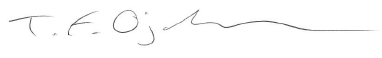 

Mr T Ojakovoh
Head of Religious EducationYear 12 Extended Project QualificationYear 12 Extended Project QualificationYear 12 Extended Project QualificationYear 12 Extended Project QualificationYear 12 Extended Project QualificationYear 12 Extended Project QualificationYear 12 Extended Project QualificationTo be completed by:12th October 20187th December 201821st February 201828th March 201816th May 20184th July 2018Word Count500 words1,000 words1,750 words2,500 words3,250 words4,000 words